         Cодержание:					      стр.Основные характеристики муниципального образования…………………………………………………..3Основные показатели социально-экономического развития……………………………………………….5Основные задачи и приоритетные направления бюджетной политики………………………………7Основные характеристики бюджета………………………………………………………………………………………8Доходы бюджета…………………………………………………………………………………………………………………….9Расходы бюджета…………………………………………………………………………………………………………………..12Уровень долговой нагрузки   …………………………………………………………………………………………………29Межбюджетные отношения…………………………………………………………………………………………………..30Информация о позиции в рейтингах по качеству управления бюджетным процессом……..31Глоссарий……………………………………………………………………………………………………………………………….32Контактная информация……………………………………………………………………………………………………….33Основные характеристики муниципального образования.Муниципальное образование Невский округ было образовано в 1998 году.Является внутригородским муниципальным образованием города федерального значения Санкт-Петербурга, расположено в Невском районе Санкт-Петербурга.Административное расположение:г. Санкт-Петербург, Невский район.Географическое расположение:Правый берег реки Невы, в юго-восточной части города Санкт-Петербурга.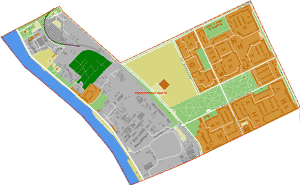  Границы округа:Граница муниципального округа Невский округ проходит от оси реки Невы по Финляндскому железнодорожному мосту до юго-восточной стороны полосы отвода железной дороги Новый Порт - Ручьи, далее по юго-восточной стороне полосы отвода железной дороги Новый Порт - Ручьи до Дальневосточного проспекта, далее по оси Дальневосточного проспекта до улицы Коллонтай, далее по оси улицы Коллонтай до проспекта Большевиков, далее по оси проспекта Большевиков до улицы Дыбенко, далее по оси улицы Дыбенко до реки Невы, далее по оси реки Невы до Финляндского железнодорожного моста.граница промышленной зоны округа проходит по берегу р. Невы, что дает возможность использовать реку как транспортную артерию, поскольку на территории муниципального округа располагается речной порт.округ обладает всеми видами транспортных коммуникаций: водными, железнодорожными, автомобильными.  В непосредственной близости от границ округа     (7 км) расположен аэропорт «Ржевка»,по территории округа проходят 3 городские автомобильные магистрали: пр. Большевиков, Дальневосточный пр. и Октябрьская набережная.на границах округа расположены две станции метро: «пр. Большевиков» и «ул. Дыбенко».на территории округа имеется около 50 гектар неиспользованных земель.по Генеральному плану развития Санкт-Петербурга в ближайшее время от ул. Коллонтай через р. Неву до Большого Смоленского проспекта будет построен мост. Площадь муниципального образования составляет   - 464,5 га.Численность постоянно проживающего населения по состоянию на 01.01.2017г. 66724 человека.На территории муниципального образования расположены общеобразовательные, медицинские, культурные, торговые  и социальные учреждения:Средние школы – 5Детские сады – 13Профессиональное образовательное заведение (СПБГАПОУ «Морской технический колледж») – 1Поликлиники – 2 (взрослая и детская)Библиотеки – 1Физкультурно-оздоровительные центры с бассейнами – 3Парк строителейПравославные храмы-2Городской центральный архив-1Торгово-развлекательный комплекс Лондон молл-1Строительные гипермаркеты-2Продуктовые гипермаркеты-2Первичная организация совета общественных организаций ветеранов -4Первичная организация общество жителей блокадного Ленинграда -2Первичная организация общество несовершеннолетних узников фашистских концлагерейПервичная организация общество инвалидовОсновные задачи и приоритетные направления бюджетной политики.Главной задачей при планировании бюджета является обеспечение сбалансированности и устойчивости бюджета муниципального образования Невский округ,  недопущение возникновения кредитных и долговых обязательств, а также безусловное их исполнение наиболее эффективным способом.Основными направлениями бюджетной политики является определение подходов к планированию доходов и расходов, источников финансирования бюджета муниципального образования  Невский округ.Планирование доходов и расходов муниципального образования осуществляется в рамках законодательства Российской Федерации и Санкт-Петербурга.Перечень источников доходов внутригородских муниципальных образований и нормативы отчислений от сумм, подлежащих зачислению в бюджет Санкт-Петербурга, определяются Законом Санкт-Петербурга о бюджете на очередной год и плановый период.Бюджет муниципального образования Невский округ сбалансирован, дополнительных доходов из бюджета Санкт-Петербурга в виде кредитов и дотаций на выравнивание бюджетной обеспеченности не требуется.Суммы доходов, планируемые к зачислению в бюджет муниципального образования, рассчитываются исходя из методических указаний, разрабатываемых ежегодно Комитетом финансов Санкт-Петербурга, а так же анализа динамики поступления доходов за предыдущие годы.Расходование бюджетных средств муниципального образования осуществляются в соответствии с Законом Санкт-Петербурга от 23.09.2009 N 420-79 (ред. от 03.07.2017) "Об организации местного самоуправления в Санкт-Петербурге", Законом Санкт-Петербурга о бюджете на очередной год и плановый период, где  определяется перечень расходных обязательств внутригородских муниципальных образований Санкт-Петербурга, вытекающих из полномочий по вопросам местного значения.Для наиболее эффективного решения вопросов местного значения муниципальное образование применяет программный подход.Муниципальные программы разрабатываются для реализации наиболее значимых задач муниципального образования. Увеличение доли расходов на реализацию муниципальных программ в общей сумме расходов бюджета является одним из приоритетов бюджетной политики.При планировании доходов и расходов бюджета учитываются источники финансирования дефицита бюджета - это остаток средств на едином счете бюджета по результатам исполнения бюджета текущего года. Основные характеристики бюджета.Информация об основных характеристиках бюджета внутригородского муниципального образования Санкт-Петербурга муниципального округа Невский округ в динамике 2017г. к 2016г.,2015г.,2014г.* Субвенции, (безвозмездные поступления) из бюджета Санкт-Петербурга на выполнение передаваемых полномочий по опеке и попечительству, опекаемым детям и приемным родителям, субсидии по благоустройству территории муниципального образования   Доходы бюджета муниципального образования Невский округ.                                   Структура доходов в 2017 годуИнформация о  доходах бюджета внутригородского муниципального образования Санкт-Петербурга муниципального округа Невский округ в динамике 2017г. к 2016г.,2015г.,2014г.Расходы бюджета муниципального образования Невский округ.Структура расходов муниципального образования Невский округ.Информация о  расходах бюджета внутригородского муниципального образования Санкт-Петербурга муниципального округа Невский округ в динамике 2017г. к 2016г.,2015г.,2014г.*Расходы в области социальной политики – это исполнение органами местного самоуправления в Санкт-Петербурге отдельных государственных полномочий Санкт-Петербурга на содержание ребенка в семье опекуна и приемной семье и выплату вознаграждения приемному родителю за счет средств субвенций из бюджета Санкт-Петербурга.В раздел социальная политика входят расходы на выплаты ежемесячной доплаты за стаж лицам, замещавшим должности муниципальной службы.Муниципальные программы.Информация о муниципальных программах размещена на официальном сайте муниципального образования по адресу:http://www. невскийокруг.рф/нормотворческая деятельность МА/правовые акты МА/муниципальные программы/2017.1. Муниципальная программа  мероприятий, направленных на решение вопроса местного значения по осуществлению благоустройства территории внутригородского муниципального образования Санкт-Петербурга муниципального округа Невский округ на 2017 год2.Муниципальная программа внутригородского муниципального образования Санкт-Петербургамуниципального округа Невский округ мероприятий, направленных на организацию и проведение мероприятий по сохранению и развитию местных традиций и обрядов, на 2017 год3.Муниципальная программа внутригородского муниципального образования Санкт-Петербургамуниципального округа Невский округ мероприятий, направленных на решение вопроса местного значения по организации и проведению досуговых мероприятий для жителей внутригородского муниципального образования Санкт-Петербурга муниципального округа Невский округ, на 2017 год4.Муниципальная программа внутригородского муниципального образования Санкт-Петербурга муниципального округа Невский округ мероприятий, направленных на решение вопроса местного значения по обеспечению условий для развития на территории муниципального образования физической культуры и массового спорта, организации и проведению официальных физкультурных мероприятий, физкультурно-оздоровительных мероприятий и спортивных мероприятий муниципального образования, на 2017 год5.Муниципальная программа внутригородского муниципального образования Санкт-Петербурга муниципального округа Невский округ мероприятий, направленных на решение вопроса местного значения по организации и проведению местных и участию в организации и проведении городских праздничных и иных зрелищных мероприятий, на 2017 год6.Муниципальная программа внутригородского муниципального образования Санкт-Петербургамуниципального округа Невский округ мероприятий, направленных на решение вопроса местного значения по учреждению печатного средства массовой информации для опубликования муниципальных правовых актов, обсуждения проектов муниципальных правовых актов по вопросам местного значения, доведения до сведения жителей муниципального образования официальной информации о социально-экономическом и культурном развитии муниципального образования, о развитии его общественной инфраструктуры и иной официальной информации, на 2017 год7.Муниципальная программа внутригородского муниципального образования Санкт-Петербурга муниципального округа Невский округ мероприятий, направленных на решение вопросов местного значения по участию в деятельности по профилактике правонарушений в Санкт-Петербурге в формах и порядке, установленных законодательством Санкт-Петербурга, по участию в деятельности по  профилактике терроризма и экстремизма, а также в минимизации и (или) ликвидации последствий проявления терроризма и экстремизма на территории внутригородского муниципального образования Санкт-Петербурга муниципального округа Невский округ, на 2017 год8. Муниципальная программа внутригородского муниципального образования Санкт-Петербурга муниципального округа Невский округ мероприятий, направленных на решение вопроса местного значения  по проведению подготовки и обучения неработающего населения способам защиты и действиям в чрезвычайных ситуациях, а также способам защиты  от опасностей, возникающих при ведении военных действий или вследствие этих действий, на 2017 год9.Муниципальная программа внутригородского муниципального образования Санкт-Петербурга муниципального округа Невский округ мероприятий, направленных на решение вопроса местного значения по содействию развитию малого бизнеса на территории внутригородского муниципального образования Санкт-Петербурга муниципального округа Невский округ, на 2017 год10.Муниципальная программа внутригородского муниципального образования Санкт-Петербургамуниципального округа Невский округ мероприятий, направленных на решение вопроса местного значения по участию в реализации мер по профилактике дорожно-транспортного травматизмана территории внутригородского муниципального образования Санкт-Петербурга муниципального округа Невский округ, на 2017 год11.Муниципальная программа внутригородского муниципального образования Санкт-Петербургамуниципального округа Невский округ мероприятий, направленных на решение вопроса местного значения по участию в установленном порядке в мероприятиях по профилактике незаконного потребления наркотических средств и психотропных веществ, новых потенциально опасных психоактивных веществ, наркомании в Санкт-Петербурге, на 2017 год12.Муниципальная программа внутригородского муниципального образования Санкт-Петербурга муниципального округа Невский округ мероприятий, направленных на решение вопроса местного значения по участию в организации и финансировании временного трудоустройства несовершеннолетних в возрасте от 14 до 18 лет в свободное от учебы время, безработных граждан, испытывающих трудности в поиске работы, безработных граждан в возрасте от 18 до 20 лет, имеющих среднее профессиональное образование и  ищущих работу впервые; ярмарок вакансий и учебных рабочих мест, на 2017 год13.Муниципальная программа внутригородского муниципального образования Санкт-Петербурга муниципального округа Невский округ мероприятий, направленных на решение вопроса местного значения по организации информирования, консультирования и содействия жителям внутригородского муниципального образования Санкт-Петербурга муниципального округа Невский округ по вопросам создания товариществ собственников жилья, советов многоквартирных домов, формирования земельных участков, на которых расположены многоквартирные дома,  на 2017 годУровень долговой нагрузки.Муниципальное образование Невский округ не имеет долговых и кредитных обязательств и не получает дотаций из бюджета Санкт-Петербурга.Отсутствие данных обязательств - один из принципов бюджетной политики муниципального образования.Межбюджетные отношения.Муниципальное образование Невский округ получает межбюджетные трансферты в виде субвенций и субсидий из бюджета Санкт-Петербурга на выполнение отдельных государственных полномочий Санкт-ПетербургаВ  нижеприведенной таблице представлены виды  получаемых  из бюджета Санкт-Петербурга денежных средств на исполнение отдельных государственных полномочийИнформация о позиции в рейтингах по качеству управления бюджетным процессом и по степени прозрачности бюджетного процессаКомитетом финансов Санкт-Петербурга в апреле 2017 года в соответствии с распоряжением Комитета финансов Санкт-Петербурга от 21.08.2015№50-р. проведена оценка качества управления бюджетным процессом в муниципальных образованиях Санкт-Петербурга за 2016 год. Результаты оценки качества размещены на официальном интернет-сайте Комитета финансов.В рейтинге внутригородских муниципальных образований Санкт-Петербурга по качеству управления бюджетным процессом в муниципальных образованиях за 2016 год Невский округ присвоена II степень качества управления бюджетным процессом (удовлетворительное качество). По сравнению с 2015 годом (III Степень качества) рейтинг муниципального образования повысился.В рейтинге внутригородских муниципальных образований Санкт-Петербурга по степени прозрачности бюджетного процесса (открытости бюджетных данных) в муниципальных образованиях за 2016 год Невский округ набрал максимальное из возможных количество баллов.Глоссарий.Бюджет - форма образования и расходования денежных средств, предназначенных для финансового обеспечения задач и функций местного самоуправленияБюджетный процесс- регламентируемая законодательством Российской Федерации деятельность органов государственной власти, органов местного самоуправления и иных участников бюджетного процесса по составлению и рассмотрению проектов бюджетов, утверждению и исполнению бюджетов, контролю за их исполнением, осуществлению бюджетного учета, составлению, внешней проверке, рассмотрению и утверждению бюджетной отчетности.Дефицит бюджета – превышение расходов бюджета над его доходамиДотации - межбюджетные трансферты, предоставляемые на безвозмездной и безвозвратной основе без установления направлений их использованияДоходы бюджета – поступающие в бюджет денежные средстваРасходы бюджета – выплачиваемые из бюджета денежные средстваМежбюджетные трансферты - средства, предоставляемые одним бюджетом бюджетной системы Российской Федерации другому бюджету бюджетной системы Российской ФедерацииМуниципальная программа - увязанный по задачам, ресурсам, исполнителям и срокам комплекс мероприятий, направленный на решение системных проблем в области экономического, социального и культурного развития муниципального образованияПрофицит бюджета – превышение доходов бюджета над его расходамиРасходные обязательства - обусловленные законом, иным нормативным правовым актом, договором или соглашением обязанности муниципального образования или действующего от его имени казенного учреждения предоставить физическому или юридическому лицу, иному публично-правовому образованию, субъекту международного права средства из местного бюджетаСубвенции - межбюджетные трансферты, предоставляемые бюджету субъектов Российской Федерации в целях финансового обеспечения расходных обязательств субъектов Российской Федерации и (или) муниципальных образований, возникающих при выполнении полномочий Российской Федерации, переданных для осуществления органам государственной власти субъектов Российской Федерации и (или) органам местного самоуправления в установленном порядкеСубсидии - бюджетные средства, предоставляемые бюджету другого уровня бюджетной системы Российской Федерации, физическому или юридическому лицу на условиях долевого финансирования целевых расходов.Контактная информация.Жители округа принимают участие в публичных слушаниях  при обсуждении проектов муниципальных правовых актов, в соответствии со статьей 24 Устава ВМО Невский округ от 14 декабря 2011 года №13/1 (с учетом изменений и дополнений).показатели2014 год, тыс.руб.2014 год, тыс.руб.2015 год  тыс.руб.2015 год  тыс.руб.2016 год тыс.руб.2016 год тыс.руб.2017 год тыс.руб.показателипланфактпланфактпланфактпланДоходы всего, в том числе105391,589826,6112192,2102388,0118664,6116061,1166281,8Налоговые и неналоговые доходы94379,478987,7100025,290307,0102400,9101170,9148701,1Межбюджетные трансферты *11012,110838,912167,012081,016263,714890,117580,7Расходы, всего105391,593546,9112192,2101602,1119346,1100601,6176250,8-Дефицит/+профицит0,00-3720,30,00785,9-681,515459,5-9969,0наименование2014 год исполнено2014 год исполнено2015 год исполнено2015 год исполнено2016 год исполнено2016 год исполнено2017 годплан2017 годпланнаименованиетыс.руб.в % к бюджетутыс.руб.в % к бюджетутыс.руб.в % к бюджетутыс.руб.в % к бюджетуНалоги на савокупный доход63462,370,668305,566,779849,368,867943,354,37Налог на имущество11788,913,115654,315,318680,516,1       -         -Доходы от использования имущества, находящегося в муниципальной собственности585,30,74181,94,19,4менее 0,139100,031,28Доходы от оказания платных услуг, компенсации затрат государства73,60,1-356,7-0,4686,20,66402,35,12Штрафы, санкции, возмещение ущерба3077,53,42152,92,11935,71,71422,91,13Прочие неналоговые поступления    -      -369,10,49,9менее 0,1139,3менее 0,1Межбюджетные трансферты(безвозмездные поступления)10839,012,112081,011,814890,112,89987,58,0ДОХОДЫ ВСЕГО89826,6100%102388100%116061,1100%124995,3100%наименование2014 год исполнено2014 год исполнено2015 год исполнено2015 год исполнено2016 год исполнено2016 год исполнено2017 годплан2017 годпланнаименованиетыс.руб.в % к бюджетутыс.руб.в % к бюджетутыс.руб.в % к бюджетутыс.руб.в % к бюджетуОбщегосударственные вопросы23395,325,023226,422,925300,825,128684,716,4Национальная безопасность и правоохранительная деятельность758,00,8704,00,7716,00,7945,70,6Национальная экономика152,80,28,4 менее 0,111,7менее 0,1244,40,1Жилищно-коммунальное хозяйство39634,542,445941,245,242132,141,9103472,258,7Образование537,00,6323,00,3383,40,4270,40,2Культура, кинематография13947,814,914130,213,916686,816,622097,312,1Социальная политика*11012,911,712407,312,211458,911,414347,08,1Физкультура и спорт2157,02,33080,03,02108,52,12129,21,5СМИ1951,62,11781,61,81803,41,84059,92,3ВСЕГО РАСХОДОВ93546,9100%101602,1100%100601,6100%176250,8100%НаименованиеРазмер денежных выплат, тыс.руб.Примечание:Расходы на исполнение государственного полномочия Санкт-Петербурга по выплате денежных средств на содержание ребенка в семье опекуна и приемной семье за счет субвенций10933,1Размер денежных выплат на содержание ребенка в семье опекуна или приемной семье на 2017 год  -11248 руб.В 2017 году планируется выплачивать пособия 66 детям, находящимся под опекой и попечительством,17 детям, переданным на воспитание в приемные семьи.Расходы на исполнение государственного полномочия Санкт-Петербурга по выплате денежных средств на вознаграждение приемным родителям за счет субвенций из бюджета Санкт-Петербурга         3056,5Размер вознаграждения приемным родителям:для приемных семей с 1 ребенком-9880 руб.для приемных семей в 2 детьми-14820 руб.В 2017 году планируется выплачивать пособия 12  приемным родителям. Расходы на выплату ежемесячной доплаты за стаж работы в органах местного самоуправления          357,4В 2017 году ежемесячная доплата за стаж в органах местного самоуправления назначена 2 сотрудникам муниципального образования.Участники реализации муниципальной программы- Местная администрация МО МО Невский округ;- Юридические и физические лица, в т.ч. и индивидуальные предприниматели, с которыми по результатам проведения закупки товаров, работ, услуг заключены муниципальные контракты, договоры на выполнение работ, входящих в указанные мероприятия;-  Жители  МО МО Невский округ.Цели  и задачи муниципальной программыЦели программы:-   обеспечение благоприятных условий проживания населения муниципального образования муниципальный округ Невский округ;-улучшение состояния территории муниципального образования; - достижения безопасного пешеходного и транспортного передвижения по внутридворовой территории.Задачи, которые необходимо решить для достижения целей программы:- Текущий  ремонт  придомовых территорий и дворовых территорий, включая проезды и въезды, пешеходные дорожки; - Обустройство, содержание и уборка территорий детских и спортивных площадок;  - установка и ремонт  ограждений газонов;- установка и содержание малых архитектурных форм, уличной мебели, необходимого для благоустройства территории муниципального образования;- устройство искусственных неровностей на проездах и въездах на придомовых территориях и дворовых территориях;- Озеленение и содержание территорий зеленых насаждений внутриквартального озеленения, в том числе организация работ по  компенсационному озеленению, а также санитарная рубка, обработка деревьев от вредителей, удаление аварийных деревьев, ремонт расположенных на них объектов зеленых насаждений (восстановление газонов);- оборудование контейнерных площадок дворовых территорий;- обеспечение чистоты и порядка на территории  муниципального образования.Целевые индикаторы и показатели муниципальной программы - Текущий ремонт придомовых территорий(асфальтирование) – 11 295,9 кв.м.- Устройство зоны отдыха из плитки- 444,3 кв.м.- Устройство зоны отдыха из отсева -235,6 кв.м.- Ремонт пешеходных дорожек из плитки–1 763,2 кв.м.- Ремонт пешеходных дорожек из отсева – 1058 кв.м.- Восстановление газонов -  23 767,5 кв.м.- Снос деревьев и кустарников, в том числе аварийных – 300 шт.- Посадка деревьев и кустарников (озеленение) – 3352 шт.- Установка и ремонт ограждений газонов – 2652,5 пог.м.- Устройство искусственного покрытия – 2 383,4 кв.м.- Ремонт оборудования детских и спортивных площадок – 37 шт.- Установка оборудования  и МАФ, оборудование детских площадок (ед. оборудования)  - 270 шт.Этапы и сроки реализации муниципальной программы2-4 квартал 2017 годаРесурсное обеспечение муниципальной программы- местный бюджет  МО МО Невский округ на 2017 год102472,2 тыс. руб.-бюджет Санкт-Петербурга -1000,0 тыс.руб.(субсидия)Ожидаемые результаты реализации муниципальной программыРеализация мероприятий программы позволит обеспечить создание благоприятной сферы жизнедеятельности населения;Мероприятия  муниципальной программыКомплексное благоустройство  внутридворовых территорий по адресам:-ул. Дыбенко д.22 к.1-Искровский пр д.9-ул. Подвойского д.15,д.17,к.2-пр.Большевиков  д.13 к.2-ул.Коллонтай д.21 к.1,-участок 1 ул.Коллонтай (внутриквартальный сквер юго-западнее д.13/1 по ул.КоллонтайТекущий ремонт придомовых территорий и территорий дворов, включая проезды и въезды, пешеходные дорожки (ремонт асфальтового покрытия, ремонт пешеходных дорожек, оснований детских площадок, завоз песка в песочницы, установка и ремонт ограждений газонов, установка и содержание малых архитектурных форм, уличной мебели, озеленение и содержание территорий зеленых насаждений, посадка деревьев и кустарников, обустройство и содержание детских и спортивных площадок, обеспечение чистоты и порядка территории муниципального образования, устройство и ремонт искусственных неровностей на проездах и въездах придомовых и дворовых территорий.Участники реализации муниципальной программы- Местная администрация МО МО Невский округ;- юридические и физические лица, в том числе индивидуальные предприниматели, с которыми по результатам проведения закупки товаров, работ, услуг заключены муниципальные контракты на поставку товаров (выполнение работ, оказание услуг) для реализации мероприятий программы;- жители  МО МО Невский округ.Цели и задачи  муниципальной программы- создание и сохранение традиций на территории МО Невский округ;- повышение уровня социальной адаптации МО Невский округ пожилого возраста и упрочнение их социальных связей в обществе;- создание условий для реализации позитивной, социально-значимой энергии молодежи;- сохранение русских, народных, этнических, национальных, религиозных обрядов и традиций;- содействие поддержанию лучших традиций межкультурных и межэтнических отношений.Целевые индикаторы и показатели муниципальной программы- количество реализованных мероприятий программы по отношению к запланированным;- количество участников мероприятий программыСроки реализации  муниципальной программы1-2 квартал 2017 годаРесурсное обеспечение муниципальной программы353,1 тыс. рублей- местный бюджет МО МО Невский округ на 2017 годОжидаемые результаты реализации муниципальной программы- повышение активности жителей муниципального образования в участии в культурно-массовых мероприятиях округа, направленных на сохранение традиций;- повышение культурного уровня и расширения кругозора различных слоев населения муниципального образования;- сохранение исторического наследия;- укрепление атмосферы уважения к собственным культурным ценностям.Мероприятия  муниципальной программы-организация и проведение уличного гуляния, посвященного  празднованию проводов  зимы для жителей муниципального образования, -организация и проведение уличного гуляния «Светлое Воскресение» для жителей муниципального образования.Участники реализации муниципальной программы- Местная администрация МО МО Невский округ;- юридические и физические лица, в том числе  индивидуальные предприниматели, с которыми по результатам проведения закупки товаров, работ, услуг заключены муниципальные контракты на поставку товаров (выполнение работ, оказание услуг) для реализации мероприятий программы; - жители  МО МО Невский округ.Задачи и цели муниципальной программыЦель программы - обеспечение необходимых условий для реализации семьей ее функций и повышении качества жизни семьи; снижение социальной напряженности; организация деятельности органов местного самоуправления в сфере организации и проведения досуговых мероприятий для жителей  МО МО Невский округ.Задачи, которые необходимо решить для достижения цели программы:- развитие системы традиционных досуговых мероприятий для жителей  МО МО Невский округ;- формирование здорового образа жизни детей и подростков,;- формирование творческой активности, познавательного интереса у детей и подростков, выявление и развитие у них способностей к различным видам художественного творчества;- организация досуга жителей муниципального образованияЦелевые индикаторы и показатели муниципальной программы- количество реализованных мероприятий программы по отношению к запланированным;- количество участников мероприятий программыСроки реализации  муниципальной программы1-4 кварталы 2017 годаРесурсное обеспечение муниципальной программы10366,2  тыс. рублей- местный бюджет МО МО Невский округ на 2017 годОжидаемые результаты реализации муниципальной программыРеализация мероприятий программы позволит обеспечить:- организацию  отдыха жителей муниципального образования; - условия для развития и совершенствования творческих способностей граждан;- удовлетворение потребности жителей МО МО Невский округ в качественной организации отдыха;- повышение качества жизни граждан.Мероприятия  муниципальной программы-проведение коллективных экскурсий по достопримечательным местам для жителей округа,-организация досуга путем закупки билетов в концертные залы, театры,- проведение досуговых мероприятий с информативно-историческим уклономУчастники реализации муниципальной программы- Местная администрация МО МО Невский округ;-юридические и физические лица, в том числе  индивидуальные предприниматели, с которыми по результатам проведения закупки товаров, работ, услуг заключены муниципальные контракты на поставку товаров (выполнение работ, оказание услуг) для реализации мероприятий программы; - жители  МО МО Невский округ.Цели и задачи муниципальной программыЦель программы - создание условий, обеспечивающих возможность гражданам систематически заниматься физической культурой и спортом; популяризация спорта; пропаганда занятий физкультурой и спортом, здорового образа жизни;Задачи, которые необходимо решить для достижения цели программы:- создание условий для занятий физической культурой и спортом на территории муниципального образования;- приобщение к здоровому образу жизни и активному досугу  наибольшее число жителей муниципального образования;- массовое вовлечение в занятия физической культурой и спортом граждан всех возрастных категорий посредством сочетания различных соревновательных систем при проведении физкультурных и спортивных мероприятий; Целевые индикаторы и показатели муниципальной программы- количество реализованных мероприятий программы по отношению к запланированным;- количество участников мероприятий программы.Сроки реализации  муниципальной программы1-4 кварталы 2017 годаРесурсное обеспечение муниципальной программы2 129,2 тыс. рублей-  местный бюджет МО МО Невский округ на 2017 годОжидаемые результаты реализации муниципальной программыРеализация мероприятий программы позволит обеспечить:- увеличение количества жителей муниципального образования, занимающихся физической культурой и спортом;- создать условия для укрепления здоровья жителей Санкт-Петербурга, - привлечь население к регулярным занятиям физической культурой и спортом по месту жительства.Мероприятия  муниципальной программы-организация и проведение спортивного мероприятия-«Турнир по карате»для детей и подростков, проживающих  на территории муниципального округа,-организация и проведение спортивного мероприятия по мини-футболу для детей и подростков,- организация и проведение спортивного мероприятия по вольной борьбе для детей и подростков,- организация и проведение оздоровительных  мероприятий путем формирования оздоровительных групп и проведение занятий по плаванию.Участники реализации муниципальной программы- Местная администрация МО МО Невский округ;- юридические и физические лица, в том числе  индивидуальные предприниматели, с которыми по результатам проведения закупки товаров, работ, услуг заключены муниципальные контракты на поставку товаров;- жители МО МО Невский округЦели и задачи муниципальной программыЦель программы - обеспечение гармоничного развития личности, в том числе на основе уникального культурного и исторического наследия Санкт-Петербурга; реализация прав граждан на участие в культурной жизни Санкт-Петербурга, муниципального образования, реализация творческого потенциала горожанЗадачи, которые необходимо решить для достижения целей программы:- повышение внимания к интересам жителей муниципального образования в процессе формирования и предоставления услуг в сфере культуры в Санкт-Петербурге;- повышение качества жизни жителей муниципального образования;- снижение социальной напряженности..Целевые индикаторы и показатели муниципальной программы- количество реализованных мероприятий программы по отношению к запланированным;- количество участников мероприятий;- количество единиц приобретаемой сувенирной, подарочной и полиграфической продукцииСроки реализации  муниципальной программы1- 4 квартал 2017 годаРесурсное обеспечение муниципальной программы11 378 тыс. рублей- Местный бюджет МО МО Невский округ на 2017 годОжидаемые результаты реализации муниципальной программыРеализация мероприятий программы позволит обеспечить:- доступность посещения праздничных мероприятий жителям  муниципального образования;- приобщение жителей муниципального образования к творчеству, культурному развитию, самообразованию в сфере культуры в Санкт-Петербурге.Мероприятия  муниципальной программы-участие в организации и проведении праздничного уличного гуляния – Рождество Христово,-организация праздничного мероприятия для лиц, награжденных знаком «Житель блокадного Ленинграда»,Организация праздничных мероприятий ко дню снятия блокады с вручением подарков для жителей округа,-участие в торжественно-траурном церемониале, посвященном Дню снятия Блокады, Дню Победы, Дню памяти с возложением венков и цветов к мемориалу «Журавли»,-участие в организации и проведении праздничного мероприятия посвященного Дню Победы, а также вручение подарков жителям округа,-приобретение штендеров для участия в городском праздничном мероприятии, посвященном Дню Победы «Бессмертный полк»,-участие в организации и проведении праздничных мероприятий посредством организации поздравлений ко дню выпускника с вручением подарков учащимся СОШ, расположенных на территории округа,-организация и проведение праздника двора «А у нас во дворе…» для жителей муниципального образования,-участие в организации и проведении праздничного мероприятия посвященного Международному дню пожилого человека с вручением подарков жителям округа,-участие в организации и проведении в Санкт-Петербурге празднования  Дня матери посредством организации праздничного мероприятия ко  Дню матери для жителей, муниципального образования,-участие в организации и проведении  местных и городских праздничных мероприятий посредством организации поздравлений с праздниками и памятными   датами  с вручением подарков жителям, проживающим на территории муниципального образования,-участие в организации и проведении в Санкт-Петербурге празднования  Нового года посредством организации праздничного мероприятия к Новому году для жителей муниципального образования.Участники реализации муниципальной программы- Местная Администрация МО МО Невский округ;- юридические и физические лица, в том числе  индивидуальные предприниматели, с которыми по результатам проведения закупки товаров, работ, услуг заключены муниципальные контракты на поставку товаров (выполнение работ, оказание услуг) для реализации мероприятий программы; - жители  МО МО Невский округ.Цели и задачи муниципальной программыЦель программы -  обеспечение условий для реализации конституционного права граждан на информацию;Задачи, которые необходимо решить для достижения целей программы:- обеспечение доступа к информации о деятельности органов местного самоуправления,- обеспечение открытости, доступности и достоверности  информации о деятельности органов местного самоуправления, за исключением случаев, предусмотренных федеральным законом;Целевые индикаторы и показатели муниципальной программы- количество выпусков газеты к отношению  запланированным;- тираж выпусков газеты.Сроки реализации  муниципальной программы1-4 кварталы 2017 годаРесурсное обеспечение муниципальной программы4 059,9 тыс. рублейМестный бюджет МО МО Невский округ на 2017 годОжидаемые результаты реализации муниципальной программыРеализация мероприятий программы позволит обеспечить:- повышение уровня информированности жителей муниципального образования о социально-экономическом и культурном развитии муниципального образования, о развитии его общественной инфраструктуры и иной официальной информации; - своевременное оповещение жителей муниципального образования о мероприятиях, проводимых на территории муниципального образования;-  обратную связь с жителями МО МО Невский округ.Мероприятия  муниципальной программы-допечатная подготовка, печать, доставка и распространение газеты «Веселый поселок» (опубликование муниципальных правовых актов и иной информации) Участники реализации муниципальной программы- Местная администрация МО МО Невский округ;-юридические и физические лица, в том числе  индивидуальные предприниматели, с которыми по результатам проведения закупки товаров, работ, услуг заключены муниципальные контракты на поставку товаров (выполнение работ, оказание услуг) для реализации мероприятий программы; - жители  МО МО Невский округ.Цели и задачи муниципальной программыЦель программы - выявление и устранение причин и условий, способствующих совершению правонарушений, в том числе противодействие терроризму и экстремистской деятельности;защита личности, общества и государства от террористических актов и иных проявлений терроризма;защита прав и свобод человека и гражданина, основ конституционного строя, обеспечения целостности и безопасности Российской Федерации.Задачи, которые необходимо решить для достижения целей программы:- принятие профилактических мер, направленных на предупреждение правонарушений;- предупреждение безнадзорности, беспризорности, правонарушений и антиобщественных действий несовершеннолетних, выявление и устранение причин и условий, способствующих этому;- информирование и консультирование жителей муниципальных образований по вопросам профилактики правонарушений на территории муниципальных образований;- принятие профилактических мер, направленных на предупреждение экстремистской деятельности, в том числе на выявление и последующее устранение причин и условий, способствующих осуществлению экстремистской деятельности;- разработка мер и осуществление профилактических мероприятий по противодействию терроризму на территориях субъектов Российской Федерации;- выявление и устранение причин и условий, способствующих возникновению и распространению терроризма;Целевые индикаторы и показатели муниципальной программы- количество реализованных мероприятий программы по отношению к запланированным;- количество участников мероприятий;Сроки реализации  муниципальной программы1-4 кварталы 2017 год.Ресурсное обеспечение муниципальной программы- 180,4 тыс. рублей;- местный бюджет МО МО Невский округ на 2017 годОжидаемые результаты реализации муниципальной программыРеализация мероприятий программы позволит обеспечить:- снижение количества правонарушений и своевременное  пресечение  имеющихся;- борьбу с факторами, способствующими возникновению и распространению терроризма и экстремизма - уменьшение вероятности террористических и экстремистских проявлений на территории муниципального образования;- безопасность проживания жителей муниципального образования;- создание условий для утверждения принципов толерантности в обществе; формирование установок толерантного  сознания и поведения;Мероприятия  муниципальной программы-организация и проведение лекций, посвященных вопросам профилактики правонарушений,  противодействию терроризму и экстремизму, а также защите жизни граждан, проживающих на территории  муниципального образованияУчастники реализации муниципальной программы- Местная Администрация МО МО Невский округ;-юридические и физические лица, в том числе  индивидуальные предприниматели, с которыми по результатам проведения закупки товаров, работ, услуг заключены муниципальные контракты на поставку товаров (выполнение работ, оказание услуг) для реализации мероприятий программы; - жители  МО МО Невский округ.Цели и задачи муниципальной программыЦель программы - снижение размеров ущерба и потерь от чрезвычайных ситуаций; подготовке к защите населения от опасностей, возникающих при военных конфликтах или вследствие этих конфликтов;Задачи, которые необходимо решить для достижения целей программы:- обучение населения правилам поведения, основным способам защиты и действиям в чрезвычайных ситуациях, приемам оказания первой медицинской помощи пострадавшим, правилам пользования средствами индивидуальной и коллективной защиты;- проведение подготовки населения в области гражданской обороны; - совершенствование учебно-материальной базы учебно-консультационного пункта по гражданской обороне и  чрезвычайным ситуациям муниципального образования.Целевые индикаторы и показатели муниципальной программы- количество участников занятий;- количество единиц оборудования и материальных запасов;- количество единиц печатной продукцииСроки реализации  муниципальной программы1-4 кварталы 2017 года.Ресурсное обеспечение муниципальной программы277,3 тыс. рублей- местный бюджет МО МО Невский округ на 2017 годОжидаемые результаты реализации муниципальной программыРеализация мероприятий программы позволит обеспечить:- повышение уровня  защищенности жителей муниципального образования от чрезвычайных ситуаций природного и техногенного характера;- повышение уровня знаний неработающего населения в области изучение способов защиты от опасностей, возникающих при ведении военных действий или вследствие этих действий, порядка действий по сигналам оповещения, приемов оказания первой медицинской помощи, правил пользования коллективными и индивидуальными средствами защиты;- совершенствование навыков по организации и проведению мероприятий по гражданской обороне;Мероприятия  муниципальной программы-организация и проведение лекций для неработающего населения муниципального образования по вопросам ГО, защиты от ЧС, по способам защиты от опасностей, возникающих при ведении военных действий или вследствие этих действий.Участники реализации муниципальной программы- Местная администрация МО МО Невский округ;-юридические и физические лица, в том числе  индивидуальные предприниматели, с которыми по результатам проведения закупки товаров, работ, услуг заключены муниципальные контракты на поставку товаров (выполнение работ, оказание услуг) для реализации мероприятий программы; - индивидуальные предприниматели;- жители  МО МО Невский округЦели и задачи муниципальной программыЦель программы - создание благоприятных условий для ведения предпринимательской деятельности.Задачи, которые необходимо решить для достижения целей программы:- оказание информационной поддержки субъектам малого предпринимательства на территории муниципального образования;- развитие малого бизнеса на территории муниципального образования.Целевые индикаторы и показатели муниципальной программы- количество единиц печатной продукции, изданной в рамках информационной поддержки субъектов малого бизнесаСроки реализации  муниципальной программы1-4 кварталы 2017 годаРесурсное обеспечение муниципальной программы19,4 тыс. рублей;местный бюджет МО МО Невский округ на 2017 годОжидаемые результаты реализации муниципальной программыРеализация мероприятий программы позволит обеспечить:- улучшение условий ведения предпринимательской деятельности в Санкт-Петербурге;Мероприятия  муниципальной программы-допечатная подготовка, печать, доставка и  распространение информационной печатной продукции по правовым, социальным и экономическим вопросам для представителей малого бизнесаУчастники реализации муниципальной программы- Местная Администрация МО МО Невский округ;- Юридические лица и индивидуальные предприниматели, с которыми по результатам проведения закупки товаров, работ, услуг заключены муниципальные контракты, договоры на выполнение работ, входящих в указанные мероприятия;- Жители  МО МО Невский округ.Задачи и цели муниципальной программыЦель программы - сокращение случаев смерти  и травм в результате дорожно-транспортных происшествий,Задачи, которые необходимо решить для достижения целей программы:- участие в создании системы пропаганды с целью формирования негативного отношения к правонарушениям в сфере дорожного движения; формирование у детей навыков безопасного поведения на дорогах; повышение культуры вождения; - создание условий для повышения уровня знаний основ безопасного поведения на дороге, правил дорожного движения;- участие в осуществлении мероприятий по предупреждению детского дорожно-транспортного травматизма на территории муниципального образования;Целевые индикаторы и показатели муниципальной программы- количество реализованных мероприятий программы по отношению к запланированным;- количество участников мероприятий; -количество единиц печатной продукции.Сроки реализации  муниципальной программы1-4 кварталы 2017 годаРесурсное обеспечение муниципальной программы488,0 тыс. рублей;местный бюджет МО МО Невский округ на 2017 годОжидаемые результаты реализации муниципальной программы Реализация мероприятий программы позволит обеспечить:- повышение правовой грамотности населения путем регулярного информирования и просвещения;- снижение уровня дорожно-транспортного травматизма;Мероприятия  муниципальной программы-организация и проведение профилактических мероприятий по безопасности дорожного движения для детей и подростков, проживающих на территории МО МО Невский округ с изготовлением и распространением полиграфической продукции тематической направленности,-изготовление светоотражающих элементов для воспитанников детских садов и учащихся младших классов образовательных учреждений,  находящихся на территории МО МО  Невский округУчастники реализации муниципальной программы- Местная Администрация МО МО Невский округ;-юридические и физические лица, в том числе  индивидуальные предприниматели, с которыми по результатам проведения закупки товаров, работ, услуг заключены муниципальные контракты на поставку товаров (выполнение работ, оказание услуг) для реализации мероприятий программы; - жители  МО МО Невский округЦели и задачи муниципальной программыЦель программы - развитие на постоянной основе инфраструктуры и содержания профилактической деятельности, направленной на минимизацию уровня вовлеченности в употребление наркотических, психотропных и ПАВ, в том числе среди обучающихся, воспитанников образовательных учрежденийЗадачи, которые необходимо решить для достижения целей программы:- предупреждение распространения наркомании на территории муниципального образования и  связанных с ней правонарушений;- формирование в обществе негативного отношения к потреблению наркотиков (психотропных, психоактвных веществ), пропаганда преимущества здорового образа жизни;- повышение информированности жителей муниципального образования по проблемам злоупотребления наркотическими, психотропными, психоактивными  веществами;- отвлечение от пагубных привычек и обеспечение занятости детей и молодежи, привлечение их к активным формам досуга.Целевые индикаторы и показатели муниципальной программы- количество реализованных мероприятий программы по отношению к запланированным;- количество участников мероприятий;- количество единиц печатной продукции.Сроки реализации  муниципальной программы1-4 кварталы 2017 годаРесурсное обеспечение муниципальной программы180,4 тыс. рублей;местный бюджет МО МО Невский округ на 2017 год.Ожидаемые результаты реализации муниципальной программыРеализация мероприятий программы позволит обеспечить:- сокращение спроса на наркотические и психотропные, психоактивные вещества, постепенное сокращение общего количества их потребителей; снижение уровня заболеваемости наркоманией и токсикоманией среди жителей муниципального образования;- увеличение уровня осведомленности по проблемам наркомании среди всех групп населения;- увеличение числа жителей, ведущих здоровый образ жизни; Мероприятия  муниципальной программы-организация и проведение лекций, посвященных вопросам профилактики  наркомании, противодействию незаконному обороту наркотиков и пропаганде здорового образа жизни для граждан  проживающих на территории МО МО Невский округУчастники реализации муниципальной программы- Местная администрация МО МО Невский округ;-юридические и физические лица, в том числе индивидуальные предприниматели, с которыми по результатам проведения закупки товаров, работ, услуг заключены муниципальные контракты на поставку товаров (выполнение работ, оказание услуг) для реализации мероприятий программы;- жители  МО МО Невский округПодпрограммы муниципальной программы- подпрограмма I «мероприятия, направленных на решение вопроса местного значения по участию в организации и финансировании: проведения оплачиваемых общественных работ, временного трудоустройства несовершеннолетних в возрасте от 14 до 18 лет в свободное от учебы время»- подпрограмма II «мероприятия, направленные на решение вопроса местного значения по участию в организации и финансировании: проведения оплачиваемых общественных работ, временного трудоустройc, безработных граждан, испытывающих трудности в поиске работы, безработных граждан в возрасте от 18 до 20 лет, имеющих среднее профессиональное образование и ищущих работу впервые; ярмарок вакансий и учебных рабочих мест»Цели  и задачи муниципальной программыЦель программы:  содействие реализации прав граждан на труд, на полную, продуктивную и свободно избранную занятостьЗадачи, которые необходимо решить для достижения цели программы:- осуществление мероприятий, способствующих занятости лиц, испытывающих трудности в поиске работы;- приобщение несовершеннолетних к труду; занятие свободного времени подростков интересным и социально полезным делом; предоставление возможности подростку своим трудом заработать деньги;- трудоустройство молодёжи, их социальная адаптация и подготовка к профессиональной трудовой деятельности;Целевые индикаторы и показатели муниципальной программы- временное трудоустройство граждан;- профилактика безнадзорности и правонарушений;- количество публикацийСроки реализации  муниципальной программыВ течение 2017 года.Ресурсное обеспечение муниципальной программы225,0 тыс. рублей- местный бюджет МО МО Невский округ на 2017 годОжидаемые результаты реализации муниципальной программы Реализация  мероприятий  программы  позволит обеспечить:- предупреждение массовой и сокращение длительной безработицы;Мероприятия  муниципальной программы-участие в организации и финансировании временного трудоустройства несовершеннолетних жителе муниципального образования в возрасте от 14 до 18 лет в свободное от учебы время,-участие в организации и финансировании временного трудоустройства  безработных граждан, жителей муниципального образования, испытывающих трудности в поиске работы, безработных граждан в возрасте от 18 до 20 лет из числа выпускников образовательных учреждений начального и среднего профессионального образования.Участники реализации муниципальной программы- Местная администрация МО МО Невский округ;- юридические и физические лица, в том числе индивидуальные предприниматели, с которыми по результатам проведения закупки товаров, работ, услуг заключены муниципальные контракты на поставку товаров (выполнение работ, оказание услуг) для реализации мероприятий программы;- жители  МО МО Невский округ.Цели и задачи муниципальной программыЦель программы: повышение правовой грамотности населения, обеспечение условий для беспрепятственного осуществления гражданами права на создание ТСЖЗадачи, которые необходимо решить для достижения цели программы:- консультирование и информирование жителей многоквартирных домов по созданию товариществ собственников жилья;- информирование и консультирование жителей многоквартирных домов муниципального образования по вопросам выбора способа управления многоквартирным домом;- Информирование жителей муниципального образования об организациях, введении которых находятся вопросы формирования земельных участков;Целевые индикаторы и показатели муниципальной программы-- количество реализованных мероприятий программы по отношению к запланированным;- количество жителей, получивших информацию;Сроки реализации  муниципальной программы1-4 квартал 2017 годаРесурсное обеспечение муниципальной программы64,3 тыс. рублей- местный бюджет МО МО Невский округ на 2017 годОжидаемые результаты реализации муниципальной программыРеализация мероприятий программы позволит обеспечить:- увеличение количества многоквартирных домов, находящихся в управлении товариществом собственников жилья;- повышение уровня информированности населения о понятиях товарищество собственников жилья, советы многоквартирных домов;- объединение собственников помещений для согласования интересов и принятия совместных решений относительно общего имущества в многоквартирном доме.Мероприятия  муниципальной программы-организация и проведение бесед, лекций, консультаций для жителей  муниципального образования по вопросам создания ТСЖ, советов многоквартирных домов, формирования земельных участков, на которых расположены многоквартирные домаЦелевое назначение 2014 год2014 год2015 год2015 год2016 год2016 год2017 год2017 годЦелевое назначение тыс.руб.%к бюджетутыс.руб.%к бюджетутыс.руб.%к бюджетутыс.руб.%к бюджетуОрганизация и осуществление деятельности по опеке и попечительству за счет субвенций из бюджета Санкт-Петербурга2271,920,92419,420,02571,517,32584,614,7Определение должностных лиц, уполномоченных составлять протоколы об административных  правонарушениях за счет субвенций из бюджета Санкт-Петербурга006,00,046,50,03Содержание ребенка в семье опекуна и приемной семье за счет субвенций из бюджета Санкт-Петербурга7294,067,3 7748,264,39018,460,610933,162,17Вознаграждение приемным родителям за счет субвенций из бюджета Санкт-Петербурга1273,111,81913,415,72094,314,063056,517,4Субсидия на благоустройство за счет субсидии из бюджета Санкт-Петербурга001200,08,01000,05,7ИТОГО10839,0100%12081,0100%14890,2100%17580,7100%учреждениеЧасы работы руководствоЧасы приема жителейМуниципальный совет внутригородского муниципального образования Санкт-Петербурга муниципального округа Невский округАдрес:193231. Cанкт-Петербург, ул.Коллонтай д.21 к.1Тел/факс (812) 589 27 27Электронная почта:nevokrug@nevokrug.ruПонедельник-четвергс 9-00 до 18-00пятница с 9-00 до 15-30Глава муниципального образования исполняющий полномочия председателя муниципального совета Самойленко Алексей АлександровичПоследний вторник месяца с 17-00 до 19-00 по предварительной записиМестная администрация внутригородского муниципального образования Санкт-Петербурга муниципального округа Невский округАдрес:193231. Cанкт-Петербург, ул.Коллонтай д.21 к.1Тел/факс (812) 589 27 27Электронная почта:nevokrug@nevokrug.ruПонедельник-четвергс 9-00 до 18-00пятница с 9-00 до 15-30Глава местной администрацииСпешилов Аскар АлександровичЧетверг по предварительной записи 